                                  St.Mark’s Catholic Primary School.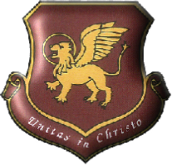 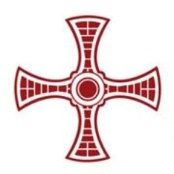                                 Person Specification  -Support Assistant, Level 2                 Part A: Application Stage The following criteria (experience, skills and qualifications) will be used to short-list at the application stage: Essential 
Desirable Part B: Assessment Stage Items1, 2, and 3 of the application stage criteria and the criteria below will be further explored at the assessment stage: Essential Desirable The following methods of assessment will be used: Part C: Additional Requirements The following criteria must be judged as satisfactory when pre-employment checks are completed: 1 Experience of supporting children in a learning environment 2 Knowledge of national curriculum 3 Experience of classroom organisation 4 Experience of administrative and clerical duties in a school or office environment 5 Working towards Level 2 Basic Skills (Literacy and Numeracy) or equivalent competency 6 First Aid Training 7Experience of working in a Key Stage 1 classroom1 Experience of using ICT to support pupils in the classroom 2 Able to use language and other communication skills that children can understand and relate to. 3 Able to empathise with the needs of children and in particular able to establish positive relationships with pupils. 4 Able to consistently and effectively implement agreed behaviour management strategies. 5 Able to provide levels of individual attention, reassurance and help with learning tasks as appropriate to pupils’ needs 6 Able to work within and apply all relevant school policies and schemes of work 7 Able to supervise groups of pupils indoors and outside8 Able to carry out and report on systematic observations of pupils’ knowledge, understanding and skills. 9 Able to undertake routine supervision and marking 10 Able to work effectively as part of a team 11 Committed to achieving further professional development 12 Appropriate behaviour and attitude towards safeguarding and promoting the welfare of children and young people including: motivation to work with children and young peopleability to form and maintain appropriate relationships and personal boundaries with children and young peopleemotional resilience in working with challenging behaviours attitude to use of authority and maintaining discipline.able to work in partnership with other agencies13 No disclosure about criminal convictions or safeguarding concern that makes applicant unsuitable for this post. Method Yes/NoMethod Yes/NoInterview YesPresentation     YesLesson Observation YesOther    No1 Enhanced Certificate of Disclosure from the Disclosure and Barring Service 2 Additional criminal record checks if applicant has lived outside the UK 3 Barred List check4 Right to Work Check5 Medical clearance6Two references from current and previous employers (or education establishment if applicant not in employment) 